Рассмотри юмористические рисунки. К каждому рисунку подбери подходящую по смыслу пословицу, запиши её, письменно объясни значение. а)  б) 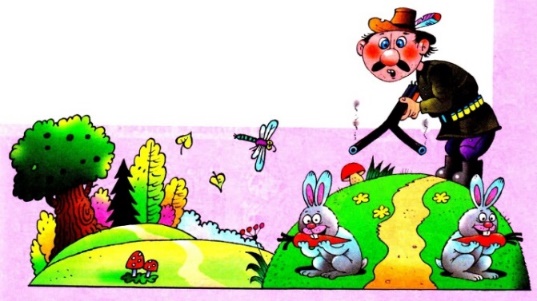 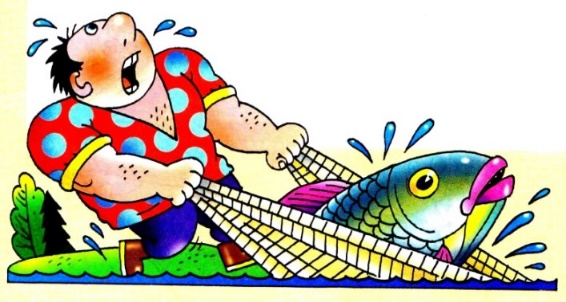 в)  г) 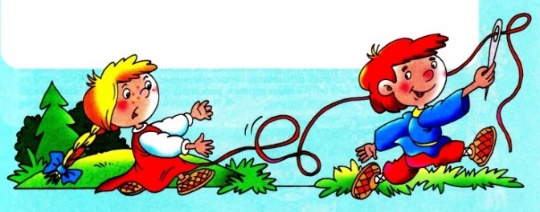 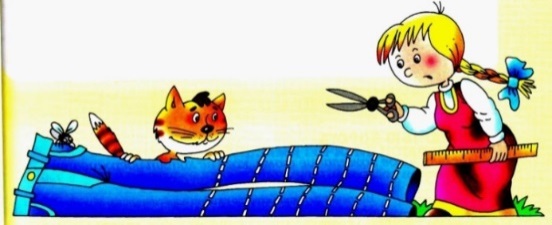 д) 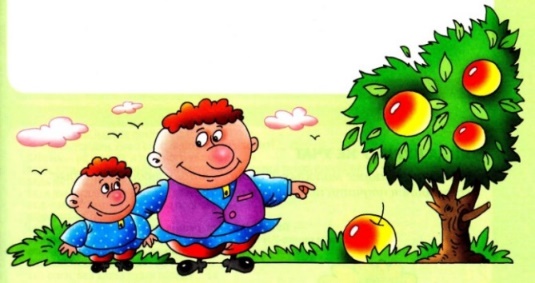 а)___________________________________________________________________________________________________________________________________________б)___________________________________________________________________________________________________________________________________________в)__________________________________________________________________________________________________________________________________________г)___________________________________________________________________________________________________________________________________________д)___________________________________________________________________________________________________________________________________________Пронумеруйте строчки, которые перепутались, в правильном порядке и восстановите первоначальный вид стихотворения. __ Мокнут в море корабли. __ Мокнут листья и цветы, __ Целый месяц под дождем __ Мокнут лужи и зонты, __ Мокнут парки и поля, __ Мокнет крыша, мокнет дом, __ И далеко от земли __ Мокнет мокрая земля, 12. Николай Носов написал юмористический рассказ, а Корней Чуковский весёлое стихотворение. Но оба произведения имеют одинаковое название. Какие это произведения?__________________________________________________________________________а) Вспомни, что понадобилось солдату из русской народной сказки «Каша из топора», чтобы приготовить вкусную кашу. Выбери нужные предметы и впиши их названия в клетки таблицы, соблюдая очерёдность.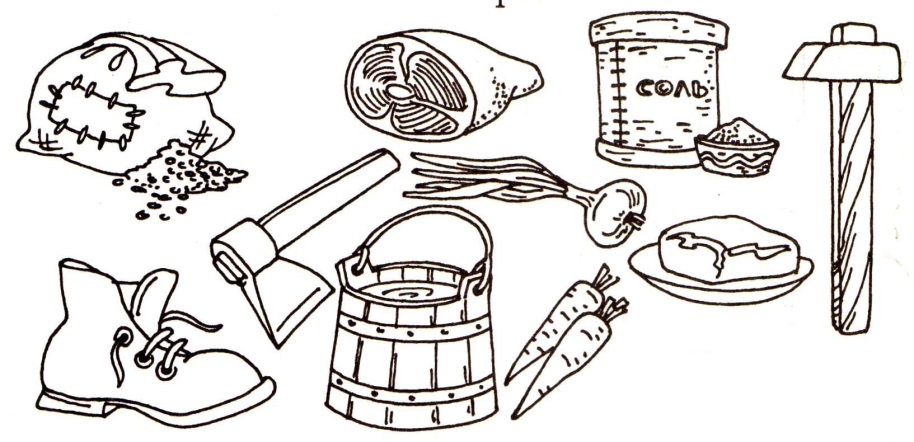 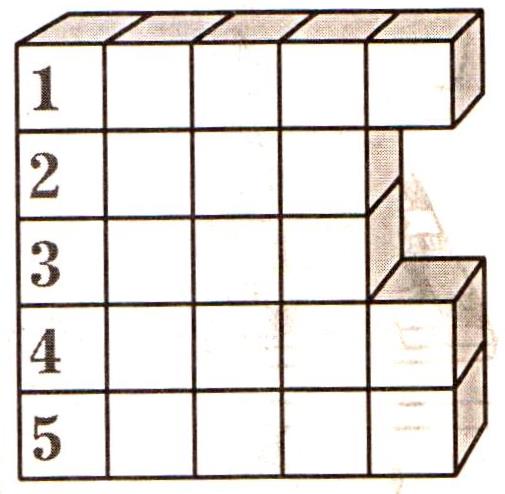 б) В какой пословице выражена основная мысль этой сказки? Отметь            правильный ответ (подчеркни).Кашу маслом не испортишь.Знает кошка, чьё мясо съела.Что в котёл положишь, то и вынешь.Что в воду упало, то пропало.С маслом и со сметаной бабушкин лапоть съешь.Найдите закономерность и расшифруйте фразу из стихотворения С.Я. Маршака «Школьнику на память», запиши её на строчках.  Последнее слово подбери по смыслу и по рифме, запиши его в центре.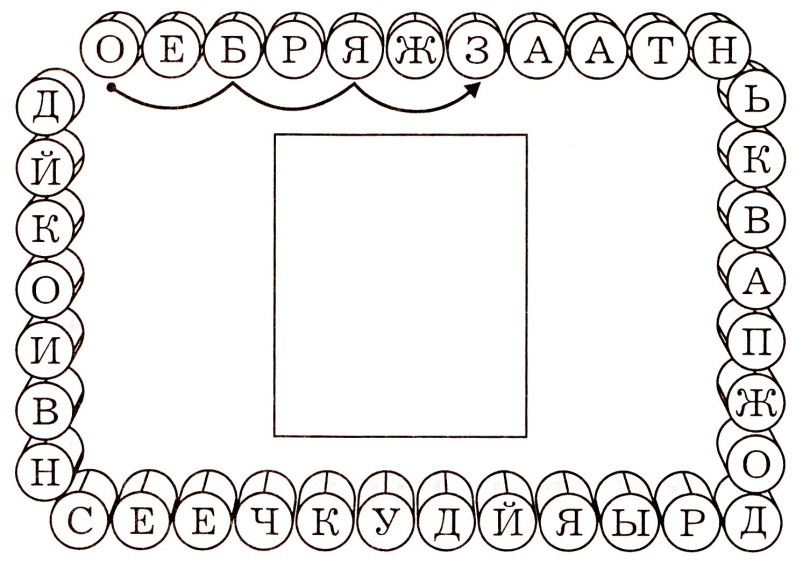 ____________________________________________________________________________________________________________________________________________Подчеркните правильный ответ.а) Где появилась первая напечатанная на бумаге книга?            в России      в Китае      в Грецииб) Какой из этих жанров является самым древним?               басня      народная сказка      стихотворение Что относится к фольклору? Подчеркни.авторская сказкабылинарассказпотешканародная сказказагадкаРазгадай ребусы. Запиши имя автора и название произведения, в котором встречается этот герой.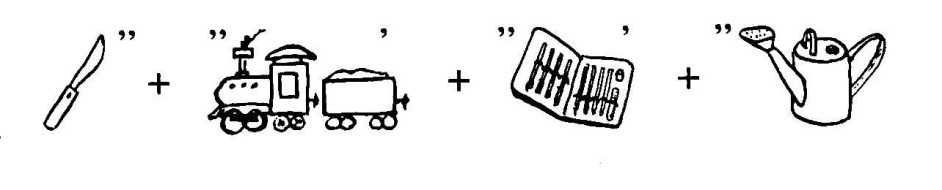 а)_____________________________________________________________________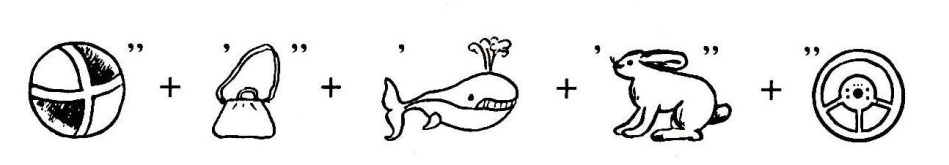 б) ______________________________________________________________________По опорным словам - рифмам сочините четверостишие.Щенка – пока; помогите – найдите.________________________________________________________________________________________________________________________________________________________________________________________________________________________________________________________________________________________Из какой басни каждая строчка? Напишите рядом название басни.И с ним была плутовка такова._____________________________________________________________Так поди же, попляши._____________________________________________________________Да только воз и ныне там.______________________________________________________________Отколь такой берётся голосок?          ______________________________________________________________ а) Какой художественный приём используется в предложении? Отметь    (подчеркни) правильный вариант ответа.Ветер пел свою заунывную песню.                   сравнение    олицетворениеАлёна тихо, словно кошка, подкралась к бабушке.                   сравнение    олицетворение           б) Какое выражение является эпитетом, подчеркни.               седые моря     тёплые моря     холодные моря     глубокие моряДля каждого текста определите название жанра, к которому он относится.________________________________________________________________________________________________________________________________________________________________________________________________________________________________________________________________________________________________________________________________________________________________________________________________________________________________________________________________________________________________Республиканская олимпиада школьников на Кубок имени Ю.А. ГагаринаРеспубликанская олимпиада школьников на Кубок имени Ю.А. Гагарина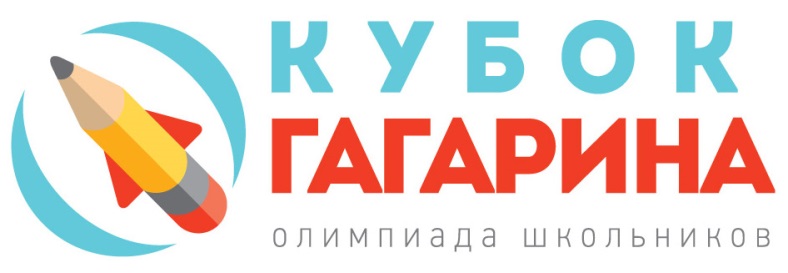 ЛИТЕРАТУРА2 класс3 этап «РЕСПУБЛИКАНСКИЙ»2014-2015 учебный год2014-2015 учебный годГород/район _______________________ № школы ______________ класс ________Фамилия ______________________________ Имя __________________________Персональная итоговая таблица (заполняется учителем – членом жюри 3 этапа)____________________________/________________________________________Подпись учителя                                                          Ф.И.О. учителяГород/район _______________________ № школы ______________ класс ________Фамилия ______________________________ Имя __________________________Персональная итоговая таблица (заполняется учителем – членом жюри 3 этапа)____________________________/________________________________________Подпись учителя                                                          Ф.И.О. учителяЖЕЛАЕМ УДАЧИ!!!ЖЕЛАЕМ УДАЧИ!!!а) Андрей – воробей,     Не гоняй голубей.     Голуби боятся,     На крышу не садятся.б) Шла коза по мостику     И виляла хвостиком.     Зацепила за перила,     Прямо в речку угодила.     Кто не верит – это он,     Выходи из круга вон.в) Ай, лады, лады, лады,     Не боимся мы воды.     Чисто умываемся,     Маше улыбаемся.г) Люли, люли, люли –     Прилетели гули.    Сели гули на кровать,    Стали гули ворковать,              Тихо Машу усыплять.